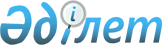 Еңбекшілдер ауданының ауылдық елді мекендердегі жер учаскелері үшін төлемақының базалық ставкаларына түзету коэффициенттерін бекіту туралы
					
			Күшін жойған
			
			
		
					Ақмола облысы Еңбекшілдер аудандық мәслихатының 2013 жылғы 09 қаңтардағы № С-12/5 шешімі. Ақмола облысының Әділет департаментінде 2013 жылғы 06 ақпанда № 3645 болып тіркелді. Күші жойылды - Ақмола облысы Біржан сал ауданы мәслихатының 2018 жылғы 29 наурыздағы № С-22/8 шешімімен
      Ескерту. Күші жойылды - Ақмола облысы Біржан сал ауданы мәслихатының 29.03.2018 № С-22/8 (ресми жарияланған күнінен бастап қолданысқа енгізіледі) шешімімен.

      РҚАО ескертпесі.

      Құжаттың мәтінінде түпнұсқаның пунктуациясы мен орфографиясы сақталған.

      Ескерту. Шешімнің атауы жаңа редакцияда - Ақмола облысы Еңбекшілдер аудандық мәслихатының 07.11.2013 № С-23/2 (ресми жарияланған күннен бастап қолданысқа енгізіледі) шешімімен.
      Қазақстан Республикасының 2003 жылғы 20 маусымдағы Жер Кодексінің 11 бабына, Қазақстан Республикасының 2008 жылғы 10 желтоқсандағы "Салық және бюджетке төленетін басқа да міндетті төлемдер туралы" (Салық кодексі) Кодексінің 387 бабына, Қазақстан Республикасының 2001 жылғы 23 қаңтардағы "Қазақстан Республикасындағы жергілікті мемлекеттік басқару және өзін-өзі басқару туралы" Заңының 6 бабы 1 тармағының 13 тармақшасына сәйкес аудандық мәслихат ШЕШІМ ЕТТІ:
      1. Еңбекшілдер ауданының ауылдық елді мекендердегі жер учаскелері үшін төлемақының базалық ставкаларына түзету коэффициенттері қосымшаға сәйкес бекітілсін.
      Ескерту. 1-тармақ жаңа редакцияда - Ақмола облысы Еңбекшілдер аудандық мәслихатының 07.11.2013 № С-23/2 (ресми жарияланған күннен бастап қолданысқа енгізіледі) шешімімен.


      2. Еңбекшілдер аудандық мәслихатының "Еңбекшілдер ауданының ауыл шаруашылығына арналған және ауылдық елді мекенді жерлерінің шекарасын тағайындау мен түзету коэффициенттерін бекіту туралы" 2005 жылғы 14 ақпандағы № С-14/5 (нормативтік құқықтық актілерді мемлекеттік тіркеу Тізілімінде № 3048 тіркелген, 2005 жылғы 3 наурызда аудандық "Жаңа дәуір" - "Сельская новь" газетінде жарияланған) шешімінің күші жойылды деп танылсын.
      3. Осы шешімнің орындалуын бақылау Еңбекшілдер аудандық мәслихатының бюджет және экономикалық даму жөніндегі тұрақты комиссиясына жүктелсін.
      4. Осы шешім Ақмола облысының Әділет департаментінде мемлекеттік тіркелген күннен бастап күшіне енеді және ресми жарияланған күннен бастап қолданысқа енгізіледі.
      "КЕЛІСІЛДІ" Еңбекшілдер ауданының ауылдық елді мекендердегі жер учаскелері үшін төлемақының базалық ставкаларына түзету коэффициенттері
      Ескерту. 1-қосымша жаңа редакцияда - Ақмола облысы Еңбекшілдер аудандық мәслихатының 22.10.2014 № С-32/6 (ресми жарияланған күннен бастап қолданысқа енгізіледі) шешімімен. Еңбекшілдер ауданында салық салу мақсаты үшін ауыл шаруашылығына арналған жерлерге бағалау аймақтары шекараларының және жер учаскелері үшін төлемақының базалық ставкаларына түзету коэффициенттерінің
СХЕМАСЫ
      Ескерту. 2-қосымша алынып тасталды - Ақмола облысы Еңбекшілдер аудандық мәслихатының 07.11.2013 № С-23/2 (ресми жарияланған күннен бастап қолданысқа енгізіледі) шешімімен.
					© 2012. Қазақстан Республикасы Әділет министрлігінің «Қазақстан Республикасының Заңнама және құқықтық ақпарат институты» ШЖҚ РМК
				
      Аудандық мәслихат
сессиясының төрағасы

А.Амрин

      Аудандық мәслихаттың
хатшысы

С.Есполов

      Ақмола облысы
Еңбекшілдер ауданының
әкімі

А.Садуақасұлы
9 қаңтардағы 2013 жылғы № С-12/5
Еңбекшілдер ауданы мәслихатының
шешіміне 1 қосымша
Аймақ №
Жер салығының базалық мөлшеріне ұсынылатын түзету коэффициенттері
Елді мекендердің атаулары
I
1,3
01-173-001 Заозерный селосы
I
1,5
01-172-006 Үлгі ауылы
I
1,3
01-172-004 Андықожа батыр ауылы
I
1,3
01-172-011 Макинка селосы
I
1,3
01-172-001 Бірсуат селосы
I
1,34
Аймақ бойынша орташа маңызы
II
1,2
01-172-006 Жөкей селосы
II
1,1
01-172-006 Қызылұйым селосы
II
1,1
01-172-006 Карловка селосы
II
1,1
01-172-006 Трамбовка селосы
II
1,0
01-172-006 Ұйымшыл селосы
II
1,2
01-172-011 Пригорхоз селосы
II
1,2
01-172-007 Кеңащы селосы
II
1,2
01-172-010 Невское селосы
II
1,0
01-172-003 Аңғал батыр ауылы
II
1,0
01-172-012 Қоғам селосы
II
1,0
01-172-012 Мақпал селосы
II
1,1
01-172-012 Бұланды селосы
II
1,0
01-172-012 Қарағай селосы
II
1,0
01-172-012 Қаратал селосы
II
1,1
01-172-005 Заураловка селосы
II
1,0
01-172-005 Құдықағаш селосы
II
1,0
01-172-005 Яблоновка селосы
II
1,0
01-172-002 Баймырза селосы
II
1,2
01-172-001 Сәуле селосы
II
1,0
01-172-009 Мамай селосы
II
1,2
01-172-034 Еңбекшілдер селосы
II
1,1
01-172-034 Ақтас селосы
II
1,1
01-172-034 Ақбұлақ селосы
II
1,0
01-172-008 Краснофлот селосы
II
1,08
Аймақ бойынша орташа маңызы
III
0,9
01-172-003 Жаңалық селосы
III
0,8
01-172-002 Шошқалы селосы
III
0,8
01-172-032 Уәлихан селосы
III
0,9
01-172-032 Алға селосы
III
0,8
01-172-032 Көдебас селосы
III
0,83
Аймақ бойынша орташа маңызы
IV
0,6
01-172-030 Сапақ селосы
IV
0,6
01-172-030 Ақсу селосы
IV
0,6
Аймақ бойынша орташа маңызы9 қаңтардағы 2013 жылғы № С-12/5
Еңбекшілдер ауданы мәслихатының
шешіміне 2 қосымша